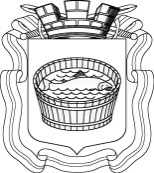 Ленинградская область                           Лужский муниципальный район Совет депутатов Лужского городского поселениятретьего созываРЕШЕНИЕ           20 декабря 2017 года       №  183 Об утверждении перечня имущества, передаваемого в муниципальную собственность   В связи с ходатайством и.о. главного врача ФГБУ ТС «Жемчужина» Минздрава России Сапожниковой  Н.В.,  в соответствии с требованием Федерального закона от 06.10.2003 г. № 131-ФЗ «Об общих принципах организации местного самоуправления в Российской Федерации», Постановления Правительства РФ от 13.06.2006 г. № 374 "О перечнях документов, необходимых для принятия решения о передаче имущества из федеральной собственности в собственность субъекта Российской Федерации или муниципальную собственность, из собственности субъекта Российской Федерации в федеральную собственность или муниципальную собственность, из муниципальной собственности в федеральную собственность или собственность субъекта Российской Федерации" (с изменениями и дополнениями), Совет депутатов  Лужского городского поселения РЕШИЛ:1. Утвердить перечень объектов, находящихся в федеральной собственности, закрепленных на праве оперативного управления за ФГБУ ТС «Жемчужина» Минздрава России, передаваемых в муниципальную собственность муниципального образования Лужское городское поселение Лужского муниципального района Ленинградской области, согласно приложению.2.  Контроль за исполнением решения возложить на  постоянную депутатскую комиссию  по вопросу муниципального имущества, земельным отношениям, строительству, архитектуре, вопросам ЖКХ, благоустройства, энергетики и охране окружающей среды.Глава Лужского городского поселения,исполняющий полномочия председателя Совета депутатов	                                                                              В.Н. Степанов Разослано: администрация ЛМР, КУМИ – 2 экз.,  ФГБУ ТС «Жемчужина»                   Минздрава России, прокуратураУТВЕРЖДЕНрешением Совета депутатов Лужского городского поселения от 20.12.2017 г. № 183(приложение)Перечень объектов,находящихся в федеральной собственности,передаваемых в муниципальную собственностьЛужского городского поселения№ п/пНаименование объектаАдрес объектаИндивидуализирующие  характеристикиОстаточная стоимость (тыс. руб.) на 01.11.20171Подстанция трансформаторная        ТП    10/100Ленинградская область,  Лужский район, Лужское городское поселение, пос. Санаторий «Жемчужина»-0,002Электросеть и линия электропередач 0,4 Кв в «Старой Жемчужине»Ленинградская область,  Лужский район, Лужское городское поселение, пос. Санаторий «Жемчужина1,744 км0,003Электросеть 10 Кв от Луги до санатория «Жемчужина»Ленинградская область,  Лужский район, Лужское городское поселение, пос. Санаторий «Жемчужина7,1 км0,00